2023年8月吉日会員各位（公社）日本建築家協会東北支部宮城地域会（ＪＩＡ宮城）　　　　　　　　　　　　　　地域会長　　 齋藤　健太郎　　　　　　　　　　　　　　　　　　　　　　　　　　　　　　　　　事業委員長   櫻井　一弥2023年度第１回JIA宮城見学会大熊町立「学び舎　ゆめの森」完成建築見学会開催のご案内謹啓　時下益々ご清栄のこととお慶び申し上げます。日頃のＪＩＡ宮城の活動へのご協力を賜りまして厚くお礼申し上げます。さて、この度ＪＩＡ宮城の事業の一環として見学会を福島地域会の協力のもと、下記の通り開催致します。貴重な機会ですので皆様のご参加をお待ち申し上げております。　　　　　　　　　　　　　　　謹白記2023年度第１回JIA宮城見学会　大熊町立「学び舎 ゆめの森」完成建築見学会　　　　JIACPD2単位日　時：２０２３年９月９日（土）①１０：００～１２：００　②１４：００～１６：００説明者：アーキシップスタジオ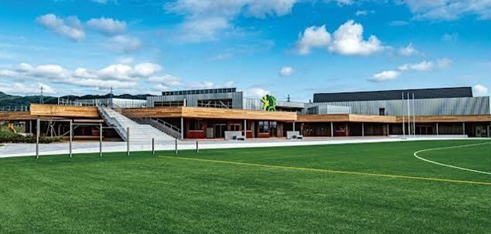 (旧 飯田善彦建築工房)　飯田善彦氏鈴木弘人設計事務所　 鈴木弘二氏場　所：福島県双葉郡大熊町大川原南平2019-1　　※集合場所：校舎棟北メインエントランス前※当日連絡先：鈴木弘人設計事務所 山田　tel:090-5840-6965	※注意事項・見学会場及び敷地内での喫煙並びに見学場所以外の立ち入りは禁止とさせて頂きます。・見学会は、写真・動画による撮影は可能です。・敷地内に数十台駐車場はございますのでご利用下さい。駐車出来ない場合は、近隣の商業施設の駐車場をご利用下さい。※参加される方は下記の申込書にご記入・ご入力の上、９月５日（火）お昼必着で、ＪＩＡ宮城事務局宛にＦＡＸまたはＥメールにてお申し込み下さい。なお、定員に達した場合は、締め切り期限前に募集を終了いたします。ご了承ください。連絡先：ＪＩＡ宮城事務局（ＪＩＡ東北支部務局内）〒980－0811 仙台市青葉区一番町4-1-1オークツリー一番4Ｆ　　　　　　　　　　　　　　　　TEL:０２２－２２５－１１２０　　FAX:０２２－２１３－２０７７   　　　　　　　　　　　　　　　　 E-Mail：miyagi@jia-tohoku.org　　　　　　　　　　　　　　以上――――――――――――――――――――――――――――――――――――――――――――――2023年9月9日　2023年度第１回JIA宮城見学会大熊町立「学び舎　ゆめの森」完成建築見学会参加申込書参加希望時間帯に〇をつけてください　　10：00～　14：00～区　分該当区分の右側に氏名を入力・記入ください会　　員一級建築士No.／　　　　　　会員No.／　　　　　　　　　　氏名／事務所員協力会員準会員学生・一般会社・事務所・学校名ＴＥＬ／ＦＡＸＴＥＬ／ＦＡＸE-Mail：E-Mail：